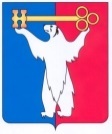 АДМИНИСТРАЦИЯ ГОРОДА НОРИЛЬСКАКРАСНОЯРСКОГО КРАЯПОСТАНОВЛЕНИЕ12.11.2021	                                          г. Норильск 			                           № 530О признании утратившим силу постановления Администрации города Норильска от 13.09.2012 № 291В целях приведения правового акта муниципального образования город Норильск в соответствие действующему законодательству Российской Федерации, руководствуясь Федеральным законом от 27.07.2010 № 210-ФЗ «Об организации предоставления государственных и муниципальных услуг», статьями 61, 63 Устава городского округа город Норильск Красноярского края, ПОСТАНОВЛЯЮ:Признать утратившими силу:Постановление Администрации города Норильска от 13.09.2012 № 291 «Об утверждении Административного регламента предоставления муниципальной услуги по изменению вида разрешенного использования земельного участка и (или) объекта капитального строительства». Постановление Администрации города Норильска от 19.04.2013 № 158 «О внесении изменений в Постановление Администрации города Норильска от 13.09.2012 № 291».Постановление Администрации города Норильска от 07.05.2014 № 252 «О внесении изменений в Постановление Администрации города Норильска от 13.09.2012 № 291 «Об утверждении Административного регламента предоставления муниципальной услуги по изменению вида условно разрешенного использования земельного участка и (или) объекта капитального строительства».Постановление Администрации города Норильска от 14.10.2014 № 569 «О внесении изменений в Постановление Администрации города Норильска от 13.09.2012 № 291 «Об утверждении Административного регламента предоставления муниципальной услуги по изменению вида условно разрешенного использования земельного участка и (или) объекта капитального строительства».Постановление Администрации города Норильска от 06.08.2015 № 413 «О внесении изменений в Постановление Администрации города Норильска от 13.09.2012 № 291».Постановление Администрации города Норильска от 31.01.2017 № 39 «О внесении изменений в Постановление Администрации города Норильска от 13.09.2012 № 291». Пункт 1.6 постановления Администрации города Норильска от 13.11.2017 № 517 «О внесении изменений в отдельные Постановления Администрации города Норильска».Абзац девятнадцатый пункта 1 постановления Администрации города Норильска от 13.04.2018 № 138 «О внесении изменений в отдельные нормативные правовые акты Администрации города Норильска».Абзац девятый пункта 5 постановления Администрации города Норильска от 25.10.2018 № 402 «О внесении изменений в отдельные нормативные правовые акты Администрации города Норильска».Пункты 6, 6.1, 6.2 постановления Администрации города Норильска от 20.05.2019 № 197 «О внесении изменений в отдельные нормативные правовые акты Администрации города Норильска».Постановление Администрации города Норильска от 15.07.2019 № 295 «О внесении изменений в Постановление Администрации города Норильска от 13.09.2012 № 291».Постановление Администрации города Норильска от 21.11.2019 № 548 «О внесении изменений в Постановление Администрации города Норильска от 13.09.2012 № 291».Пункты 3, 3.1, 3.2, 3.3, 3.4 постановления Администрации города Норильска от 26.08.2020 № 455 «О внесении изменений в отдельные нормативные правовые акты Администрации города Норильска».Постановление Администрации города Норильска от 15.09.2020 № 483 «О внесении изменений в Постановление Администрации города Норильска от 13.09.2012 № 291».Пункты 3, 3.1, 3.1.1, 3.1.2, 3.2, 3.2.1, 3.2.2, 3.2.3, 3.3 постановления Администрации города Норильска от 14.01.2021 № 18 «О внесении изменений в отдельные нормативные правовые акты Администрации города Норильска».Абзац четырнадцатый пункта 1 постановления Администрации города Норильска от 12.05.2021 № 199 «О внесении изменений в отдельные Постановления Администрации города Норильска». 2. В пункте 1 постановления Администрации города Норильска от 08.02.2016      № 90 «О внесении изменений в отдельные Постановления Администрации города Норильска» слова «Административный регламент предоставления муниципальной услуги по изменению вида разрешенного использования земельного участка и (или) объекта капитального строительства, утвержденный Постановлением Администрации города Норильска от 13.09.2012 № 291 (далее - Административный регламент),» исключить.3. В пункте 1.1 постановления Администрации города Норильска от 12.05.2021     № 199 «О внесении изменений в отдельные Постановления Администрации города Норильска» слова «Административного регламента № 291,» исключить.4. Опубликовать настоящее постановление в газете «Заполярная правда» и разместить его на официальном сайте муниципального образования город Норильск.5. Настоящее постановление вступает в силу после его официального опубликования в газете «Заполярная правда».И.о. Главы города Норильска						Р.И. Красовский